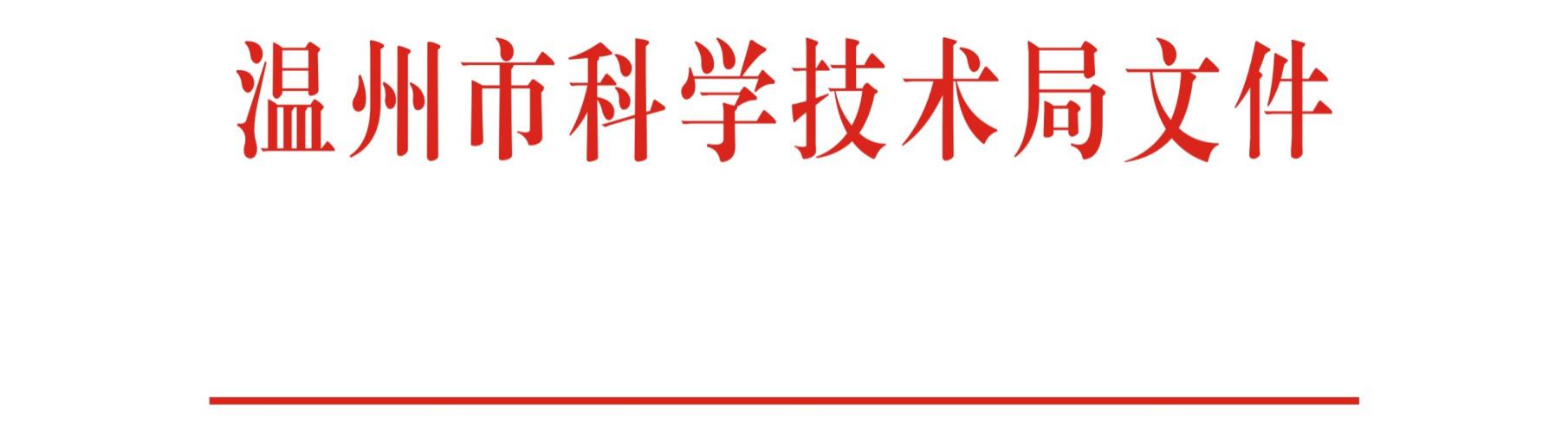 温科计〔2020〕14号温州市科学技术局关于下达2020年浙江温州国家农业科技园区开放性项目及经费的通知各有关单位：为加快浙江温州国家农业科技园区建设，充分发挥园区对我市农业主导产业的科技支撑引领作用，根据《关于培育农业农村新动能实施乡村振兴战略的若干政策意见》（温政发〔2020〕15号）、《浙江温州国家农业科技园区开放性项目遴选细则》（温科发〔2020〕33号）文件要求，经研究，确定2020年浙江温州国家农业科技园区开放性项目12项，具体项目见附件。现将有关事项通知如下：一、合同签订。请项目负责人于11月13日至11月30日登录温州“科技大脑”（网址：http://dn.wzkj.gov.cn）完成合同签订。具体路径为：使用浙江政务服务网个人账号登录-“我的”-项目事项列表-合同记录。不需要报送书面材料。   二、经费申请。请项目的承担单位于11月11日至11月13日在温州市产业政策奖励兑现系统中进行经费拨付申请。各项目承担单位以单位为主体，统一在线（网址：http://reward.wenzhou.gov.cn/app）填写提交《国家农业科技园区开放性项目补助申报表》。三、有关事项1.请各归口管理部门和项目承担单位，督促项目负责人在规定时间内签订合同书。逾期不签订的，视为自动放弃，我局将按相关程序撤销立项。2.各单位要加强对项目的实施管理，加强对专项资金使用的监督，确保项目经费单独建账、专款专用。联系人：农业农村与社会发展处王广强，联系电话：88962059 温州市“科技大脑”管理系统黄良孟，联系电话：28811915温从志，联系电话：13858046767温州市产业政策奖励兑现系统大数据管理中心朱彬磊，联系电话：88960883特此通知。附件：2020年浙江温州国家农业科技园区开放性项目立项汇总表温州市科学技术局 2020年11月11日 附件2020年浙江温州国家农业科技园区开放性项目立项汇总表温州市科学技术局办公室                 2020年11月11日印发序号项目编号项目名称开始日期完成日期承担单位项目负责人参加单位主管部门财政补助经费（万元）备注序号项目编号项目名称开始日期完成日期承担单位项目负责人参加单位主管部门财政补助经费（万元）备注1K20200001新优大宗盆花产业化技术集成与应用示范2020-11-12022-12-31温州市协春园艺科技有限公司吴可鹏浙江省亚热带作物研究所瓯海区科技局142K20200002鲻鱼苗集约化培育技术研究与应用2020-11-12022-12-31浙江永兴水产种业有限公司赵伟华龙湾区(高新区)科技局143K20200003优质水稻新品种“嘉科优11”的示范推广2021-1-12021-12-31浙江科诚种业股份有限公司刘化宙温州市农业科学研究院、嘉兴市农业科学研究院、台州市农业科学研究院瓯海区科技局144K20200004新优花境植物产业化示范推广与应用2020-11-12022-12-31温州青源园艺科技有限公司汤真勇浙江省亚热带作物研究所瓯海区科技局145K20200005芦笋育种材料创新与新品种繁种2021-1-12022-12-31温州市神鹿种业有限公司李乐斌温州科技职业学院瓯海区科技局146K20200006樱桃番茄新品种选育与示范推广2020-9-302022-12-31温州科技职业学院(温州市农业科学研究院)宰文珊浙江科诚种业股份有限公司温州科技职业学院（温州市农业科学研究院）127K20200007花椰菜新组合高效制种关键技术研究及推广应用2021-1-12022-12-31温州科技职业学院(温州市农业科学研究院)朱世杨浙江庆一种苗有限公司温州科技职业学院（温州市农业科学研究院）128K20200008蓝莓新优品系集约化栽培示范及开放式组培育苗技术研究2020-12-302022-12-31温州科技职业学院(温州市农业科学研究院)余宏傲温州科技职业学院（温州市农业科学研究院）129K20200009优质水稻骨干亲本抗病、虫基因的分子检测及多抗基因精准导入2021-1-12022-12-31温州科技职业学院(温州市农业科学研究院)周慧温州科技职业学院（温州市农业科学研究院）1210K20200010优质厚皮甜瓜秋延高效栽培模式研究及示范推广2021-1-12022-12-31温州科技职业学院(温州市农业科学研究院)水德聚温州科技职业学院（温州市农业科学研究院）1011K20200011浙江省优质耐寒红树秋茄种苗繁育关键技术研究2020-11-12022-12-31浙江省亚热带作物研究所刘星浙江省亚热带作物研究所1012K20200012瓯秀系列樱桃番茄嫁接生产技术示范推广2021-1-12022-12-31温州科技职业学院(温州市农业科学研究院)潘可可温州科技职业学院（温州市农业科学研究院）10